3. nábor malých fotbalistůKDE:	Na fotbalovém hřišti FK Brandýsek, ul. Švermovská, sraz u kabin FK BrandýsekKDY:	Začínáme v pondělí 31.8.2015 od 17,00 (sraz na fotbalovém hřišti FK Brandýsek)		vlastní zápis dětí od září 2015 zřejmě každé pondělí+středa, (vyjímečně pátek) od 16,00 do 18,00hJAK:		Ukázkové tréninky, v kategorii mini (3-6let pohybové hry), v kat. mladší přípr. (6-9let) fotbalVYBAVENÍ: 	Vše je k zapůjčení, ale je vhodné koupit vlastní pevné boty (nejlépe kopačky)POŘADATEL: 	Leoš Reichl, tel. 775 734 245 (jenSMS), Jiří Macák, FK Brandýsek a kolektiv trenérůOBSAH: 	Tréninky jsou zaměřeny na děti od 3let (ani mladší nevyženeme). 	Během září musí být tréninku přítomni rodiče, poté dle dohody. Příspěvky 100Kč/měsíc pokrývají práci trenérů, údržbu a provoz sportoviště a částečně i nákup pomůcek. Počáteční ukázkové tréninky zdarma.BURZA:	Přineste a prodejte, čeho se chcete zbavit. Levně kupte kopačky, dresy, míče a jiné pomůcky.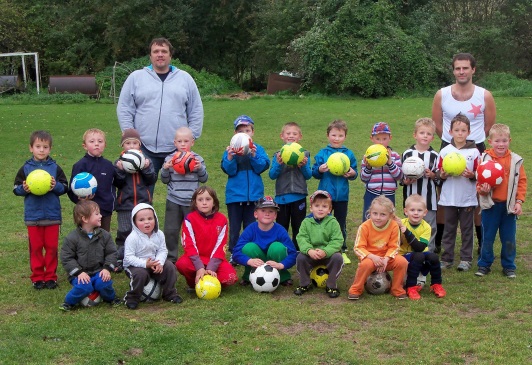 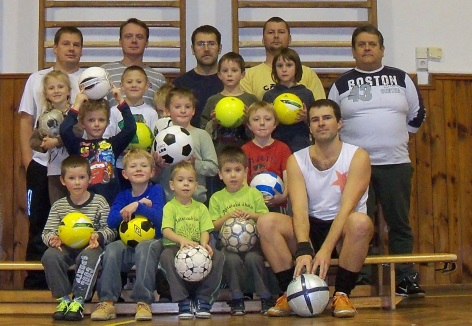 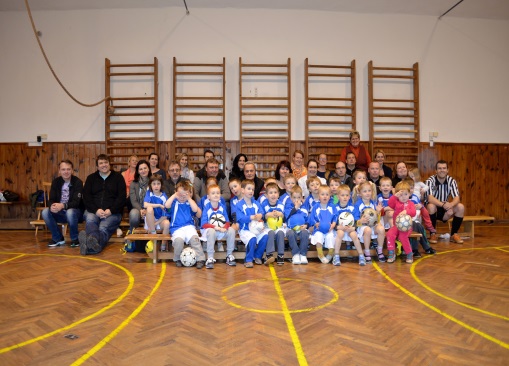 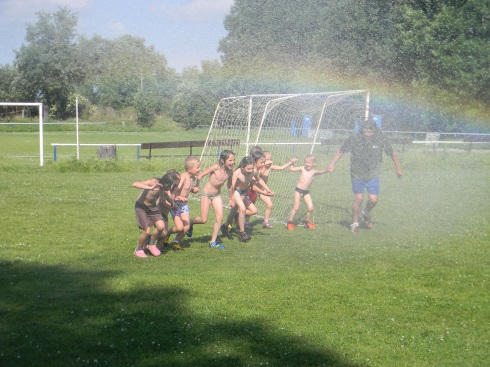 